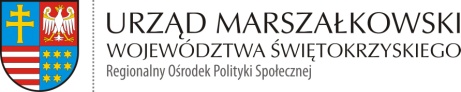 KONFERENCJA PODSUMOWUJĄCA PROJEKT„Standardy mieszkalnictwa wspomaganego dla osób chorujących psychicznie po wielokrotnych pobytach w szpitalu psychiatrycznym”30 czerwca 2022 roku Willa Hueta, ul. Juliusza Słowackiego 25, 25-365 Kielce godz. 10.00900 – 1000Rejestracja uczestników – bufet kawowy1.Otwarcie konferencji:- Renata Janik wicemarszałek Województwa Świętokrzyskiego- Elżbieta Korus dyrektor Regionalnego Ośrodka Polityki Społecznej w Kielcach- ks. dr Stanisław Słowik Dyrektor  Caritas Diecezji Kieleckiej2.Prezentacja założeń i działań wdrożonych w ramach projektu Standardy w zakresie mieszkalnictwa wspomaganego dla osób chorujących psychicznie po wielokrotnych pobytach w szpitalu psychiatrycznym.- Elżbieta Korus dyrektor Regionalnego Ośrodka Polityki Społecznej w Kielcach 3.Deinstytucjonalizacja usług społecznych jako wyzwanie dla polityk publicznych.- dr hab. Marek Rymsza - kierownik Uniwersyteckiego Obserwatorium Deinstytucjonalizacji Profesjonalnych Praktyk Pomocowych, Uniwersytet Warszawski4.Deinstytucjonalizacja w obszarze zdrowia psychicznego - znaczenie edukacji społecznej oraz współpracy wielosektorowej na rzecz wsparcia osób chorujących psychicznie.- dr hab. Hubert Kaszyński prof. UJ – Instytut Socjologii Uniwersytetu Jagiellońskiego5.Koncepcja środowiskowej opieki psychiatrycznej. Mieszkania wspomagane jako niezbędny element wsparcia środowiskowego osób chorujących psychicznie.  - dr n. med. Artur Kochański -  Prezes Lubelskiego Stowarzyszenia Ochrony Zdrowia Psychicznego, ExCORDIS Ośrodek Psychiatrii Środowiskowej i Psychoterapii6.Standard mieszkalnictwa wspomaganego dla osób chorujących psychicznie  - najważniejsze założenia dokumentu.- ks. dr Stanisław Słowik Dyrektor  Caritas Diecezji Kieleckiej7.Wdrażanie standardu mieszkań wspomaganych przez Partnerów projektu – konfrontacja wypracowanego modelu z doświadczeniem prowadzenia mieszkań wspomaganych dla osób chorujących psychicznie. - Jolanta Kowalik -Pietrzyk – specjalista ds. merytorycznych w projekcie8.Prezentacja filmu TVP Lublin o mieszkaniach wspomaganych dla osób chorujących psychicznie, prowadzonych w ramach projektu Standardy mieszkalnictwa wspomaganego dla osób chorujących psychicznie po wielokrotnych pobytach w szpitalu psychiatrycznym.9.Zakończenie konferencji – Elżbieta Korus dyrektor ROPS Kielce10.Obiad